Chapter 3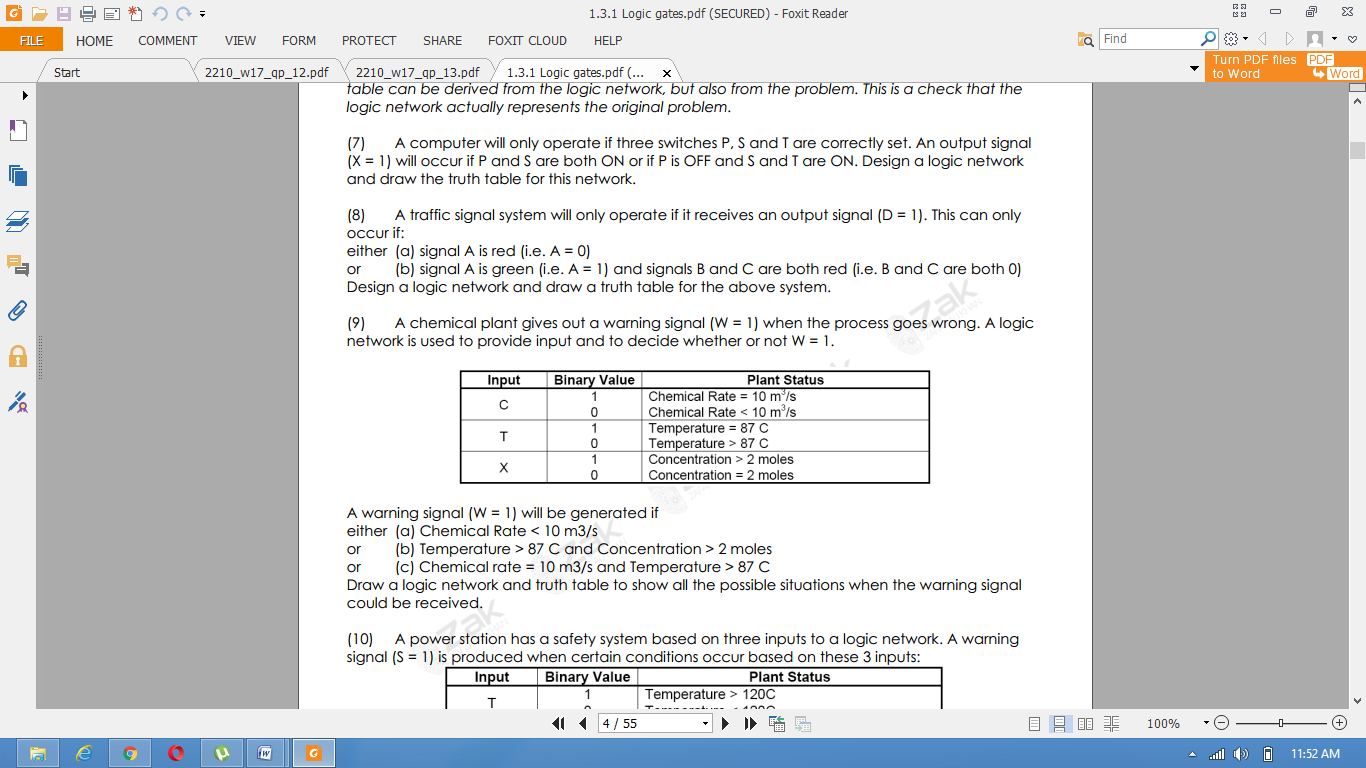 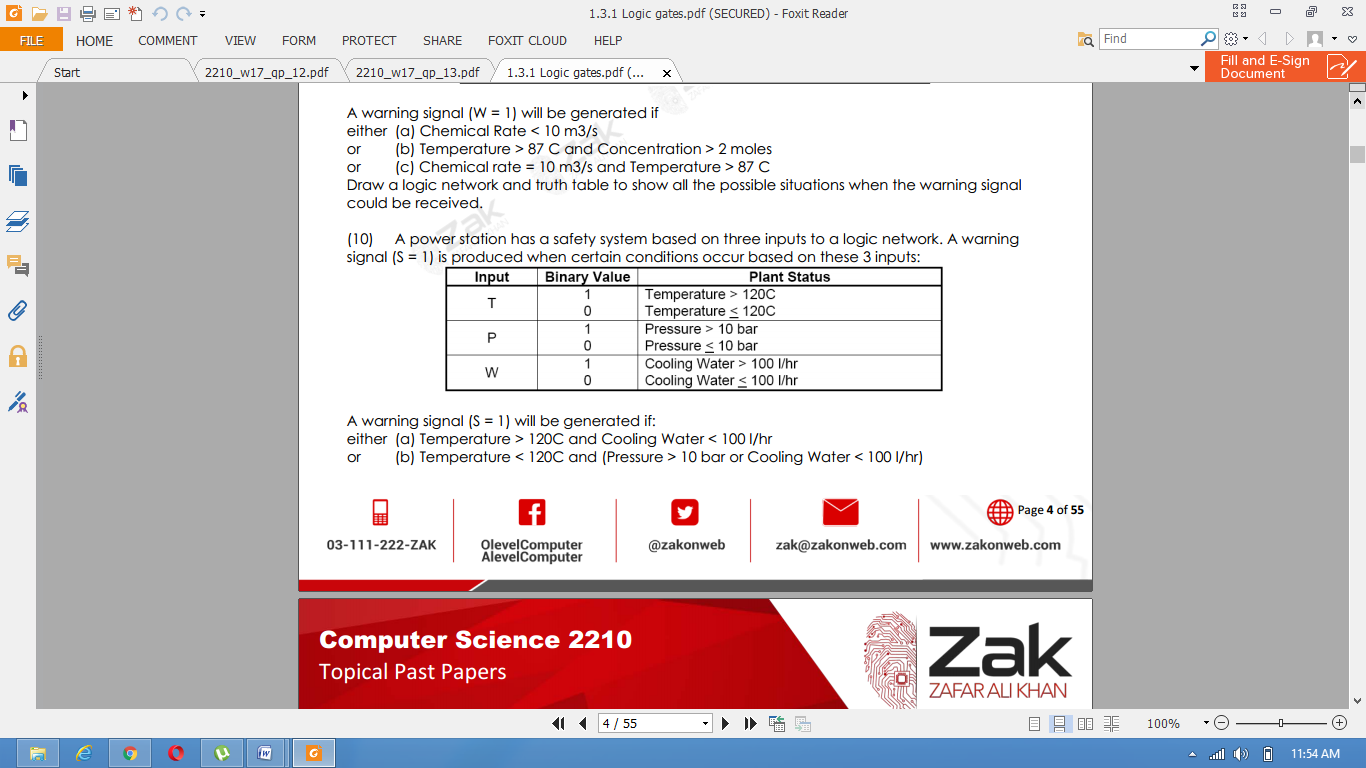 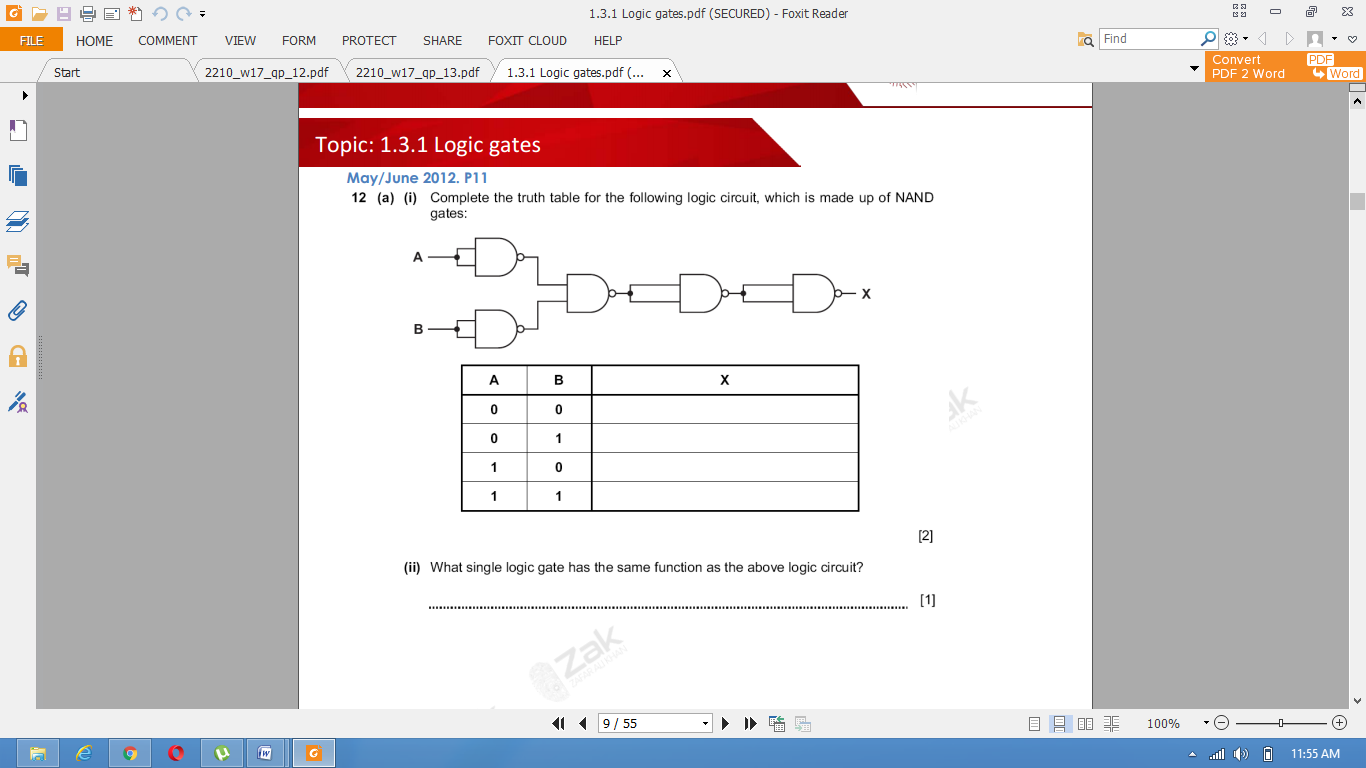 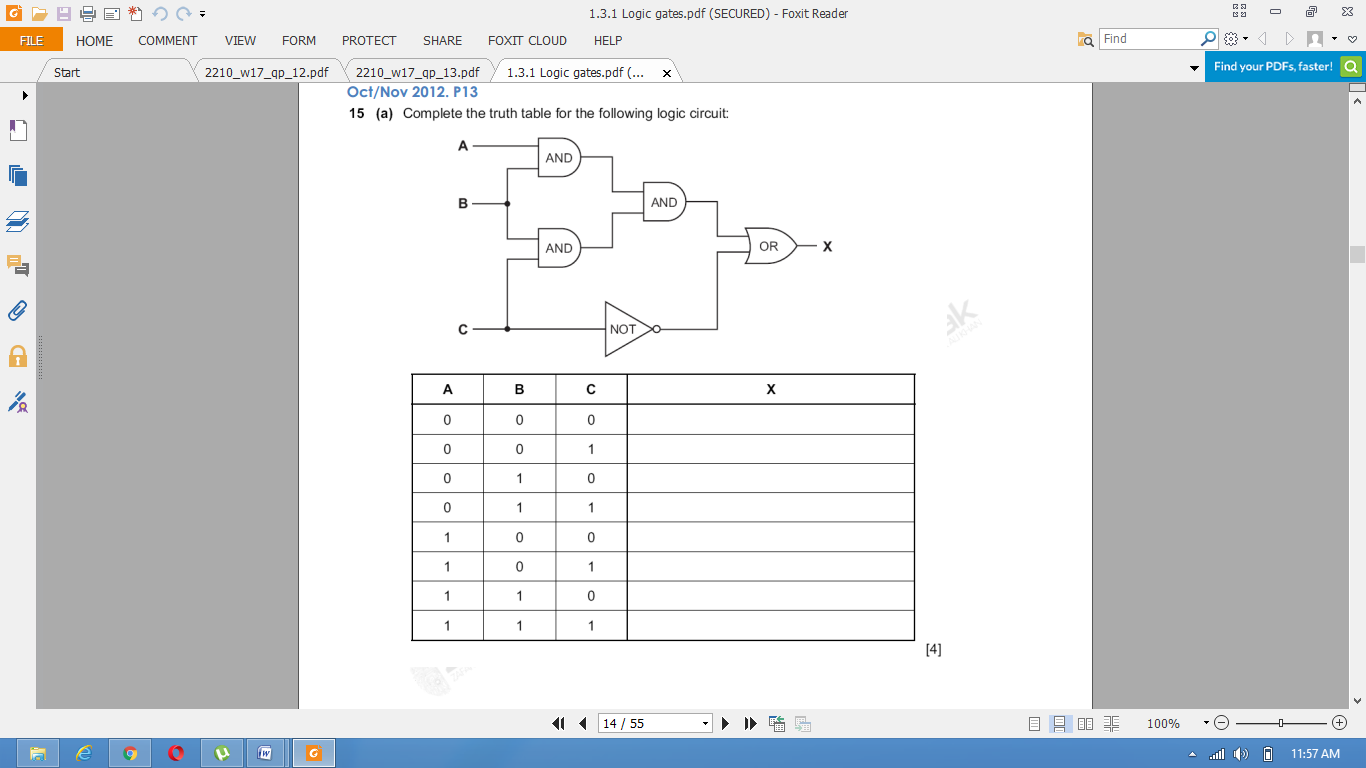 